		Соглашение		О принятии единообразных технических предписаний для колесных транспортных средств, предметов оборудования и частей, которые могут быть установлены и/или использованы на колесных транспортных средствах, и об условиях взаимного признания официальных утверждений, выдаваемых на основе этих предписаний*(Пересмотр 2, включающий поправки, вступившие в силу 16 октября 1995 года)		Добавление 134: Правила № 135		Поправка 1Дополнение 1 к первоначальному варианту Правил – Дата вступления в силу: 29 января 2016 года		Единообразные предписания, касающиеся официального утверждения транспортных средств в отношении их характеристик при боковом ударе о столб (БУС)		Данный документ опубликован исключительно в информационных целях. Аутентичным и юридически обязательным текстом является документ ECE/TRANS/WP.29/2015/54.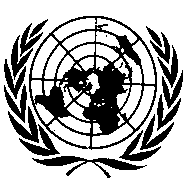 ОРГАНИЗАЦИЯ ОБЪЕДИНЕННЫХ НАЦИЙПункт 1.1 изменить следующим образом:«1.1	Настоящие Правила применяют к:	а)	транспортным средствам категории М1, имеющим полную массу транспортного средства до 3 500 кг; и 	b)	транспортным средствам категории N1 при условии, что острый угол альфа (α), измеренный между горизонтальной плоскостью, проходящей через центр передней оси, и угловой поперечной плоскостью, проходящей через центр передней оси и точкой R сиденья водителя, как это показано на рисунке ниже, составляет менее 22,0º; или соотношение между расстоянием от точки R сиденья водителя до центра задней оси (L101–L114) и расстоянием между центром передней оси и точкой R сиденья водителя (L114) – менее 1,30. »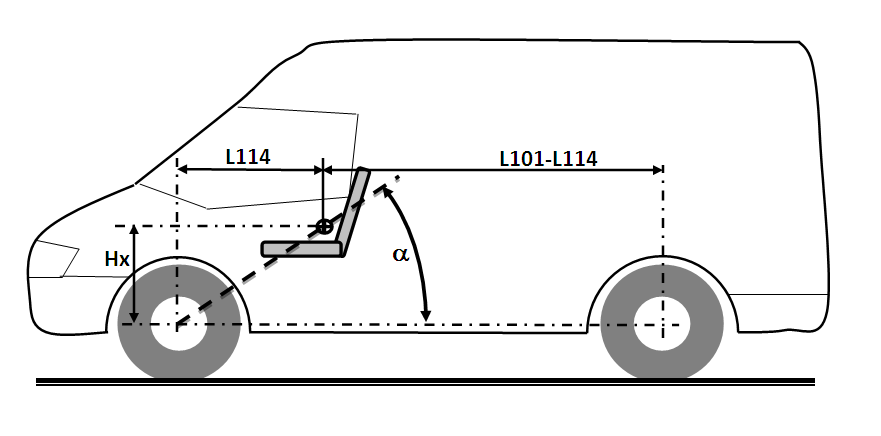 